Ludwig-Pfau-Schule 	 Herbert-Hoover-Str. 1  74074 Heilbronn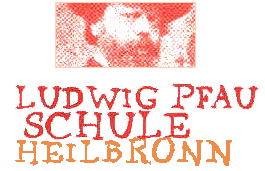  07131 56-2719 	  01731 56-3739 verwaltung@lps-hn.deAnmeldung zur Ganztagsschule / Halbtagsschule im Schuljahr 2020 / 2021 an der Ludwig-Pfau-SchuleBitte bis zum 16. März 2020 wieder abgeben!Name des Kindes: __________________________________________________Klassenstufe im Schuljahr 20/21: ______________________________________Hiermit melde ich mein Kind verbindlich für das kommende Schuljahr 2020/21 zurGanztagsschuleHalbtagsschulean.Mir ist bewusst, dass die Entscheidung für ein Schuljahr gültig ist. Im darauf folgenden Schuljahr kann ich eine neue Entscheidung treffen.___________________	______________________________Ort, Datum				Unterschrift beider ErziehungsberechtigterLiebe Eltern,die Anmeldung zu den ergänzenden Betreuungsangeboten erfolgt direkt über die Ganztagsbetreuung. Sie erhalten die entsprechenden Unterlagen rechtzeitig über Ihr Kind bzw. Sie können die Unterlagen dort persönlich abholen.